KARTA OCENY PRAKTYKI PRZEZ UCZNIAOcena dotyczy przebiegu praktyk zawodowych w poszczególnych zakładach gastronomicznych. Ankieta ma charakter anonimowy, uzyskane informacje posłużą wyłącznie do wnioskowania w oparciu o szczegółową analizę statystyczną wszystkich uzyskanych odpowiedzi. Prosimy o udzielenie szczerych odpowiedzi na zawarte poniżej pytania. Odpowiedzi prosimy zaznaczać w kartach odpowiedzi- przez postawienie znaku X 
w wybranej rubryce, zgodnie ze schematem:nie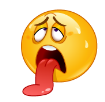 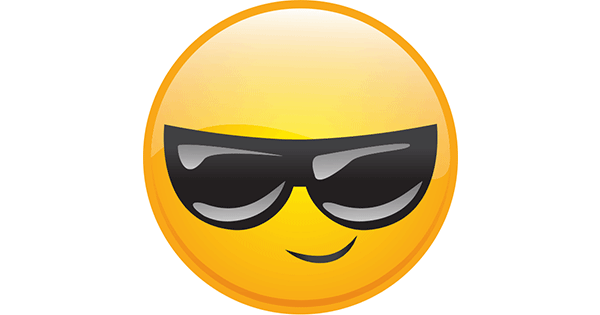 trudno powiedzieć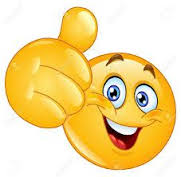 takTermin praktyki: ........................................................................................Nazwa jednostki, w której odbyto praktykę: ...........................................L.p.Pytanie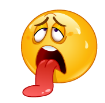 1Czy zostałaś/ zostałeś zapoznany z regulaminem obowiązującym w danym Zakładzie?2Czy zostałaś/ zostałeś zapoznany z układem funkcjonalnym Zakładu?3Czy personel pracujący w Zakładzie odnosił się do Ciebie z życzliwością?4Czy uważasz, że opiekun praktykantów wykazał się zaangażowaniem w prowadzeniu praktyki zawodowej?5Czy opiekun praktykantów bezpośrednio nadzorował wykonywanie powierzonych Ci zadań?6Czy Zakład zapewnił Ci sprzęt do prawidłowego przebiegu procesu dydaktycznego 
w ramach praktyki zawodowej?7Czy uważasz, że czas przeznaczony na praktyki był wykorzystywany optymalnie?8Czy uważasz, że odbyte praktyki zawodowe umożliwiły Ci zdobycie sprawności 
w wykonywaniu  umiejętności praktycznych wynikających z programu praktyk?9Czy uważasz, że praktyki zawodowe pozwoliły Ci na usystematyzowanie 
i powiązanie z praktyką zdobytej wiedzy teoretycznej?10Czy podczas praktyk i stworzono Ci możliwość samodzielnego wykonywania czynności?11Czy według Ciebie przeprowadzenie  niniejszej   ankiety  może   przyczynić   się   do   poprawy jakości procesu realizacji praktyk zawodowych?12Czy poleciłbyś Kolegom/Koleżankom ten zakład do odbycia praktyk zawodowych?13Inne uwagi o praktyce ..........................................................................................................................................................................Inne uwagi o praktyce ..........................................................................................................................................................................Inne uwagi o praktyce ..........................................................................................................................................................................Inne uwagi o praktyce ..........................................................................................................................................................................